             Colegio  Américo Vespucio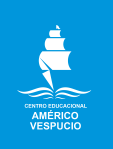              Segundo Básico / Matemática             IALA / 2020Artes VisualesSegundo BásicoRetrato  Instrucciones: Menciona y enumera  a las personas que se encuentran en su colegio. Describen las funciones que realizan y su apariencia física (profesores, directora, inspector, auxiliares, bibliotecario, entre otros). Luego seleccionan a uno de ellos y lo dibuja en una hoja de block pintándolo con lápices de colores. En el reverso de la hoja escribe el nombre de la persona que dibujó y la función que cumple en su colegio. Materiales:  Hoja de block (mediana)Lápices de colores (de palo)Lápiz grafito Goma NombreCursoFecha2° Básico_____/____/ 2020
OA5 Explicar sus preferencias frente al trabajo de arte personal y de sus pares, usando elementos del lenguaje visual.